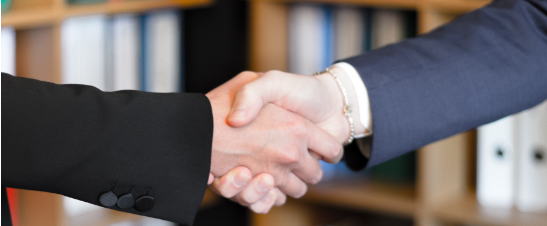 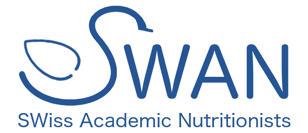 SWAN-Mentoringprogramm ErnährungBewerbungsbogen für Mentoren/innenWir freuen uns sehr über Ihre Bewerbung! Selbstverständlich werden Ihre Angaben vertraulich und vom SWAN-Vorstand ausschliesslich zur optimalen Zusammenstellung der Tandems genutzt. Die/der Mentee erhält diese Informationen nicht. Sie bestimmen in Ihren ersten Gesprächen selbst, was Ihr/e Mentee über Sie wissen soll.Bewerbungen werden jederzeit entgegengenommen.Bewerbungen bitte elektronisch einreichen an: mentoring@swan-nutrition.ch 	Ich,       (Name), bestätige die Richtigkeit meiner Angaben und erkläre mich damit einverstanden, dass meine vorstehend gemachten Angaben im Rahmen des SWAN-Mentoringprogramms Ernährung genutzt und zu diesem Zweck von SWAN gespeichert werden. Meine Daten werden gelöscht, sobald ich aus dem Mentoringprogramm austrete.Datum:	     Hiermit bewerbe ich mich um die Teilnahme als Mentor/in fürs SWAN-Mentoring-
programm Ernährung.A. Persönliche Daten / KontaktHiermit bewerbe ich mich um die Teilnahme als Mentor/in fürs SWAN-Mentoring-
programm Ernährung.A. Persönliche Daten / KontaktTitel (z.B. Dr.)VornameNamePrivatadresse:Strasse / NummerPLZ / OrtTelefonnummerMobil-NummerWann sind Sie telefonisch am besten erreichbar?E-MailadresseWebsite
(falls vorhanden)GeburtsdatumKinder 
(Anzahl, Geburtsjahr)B. Aktuelle berufliche SituationB. Aktuelle berufliche SituationAktueller Arbeitgeberseit ...Adresse (Arbeitsort):Strasse / NummerPLZ / OrtPositionC. Frühere Arbeitgeber (wichtigste Stationen)C. Frühere Arbeitgeber (wichtigste Stationen)ArbeitgeberPositionDauerArbeitgeberPositionDauerArbeitgeberPositionDauerArbeitgeberPositionDauerD. AusbildungD. AusbildungAusbildung/Studium:Wo und wann?Zweit-/Ergänzungs-
studium:Wo und wann?Promotion:Wo und wann?Welchen Titel dürfen wir auf der SWAN-Website kommunizieren?
(z.B. Dr. rer. nat.)E. Erfahrungen und KompetenzenE. Erfahrungen und KompetenzenTätigkeiten, fachliche 
SchwerpunkteBesondere Kenntnisse/ 
Erfahrungen 
(z.B. Auslandsaufenthalte, Vereinbarkeit von Beruf 
und Familie)Mitarbeiterführungs-
erfahrung 
(Anzahl Mitarbeiter usw.)Mitgliedschaften in Netzwerken und VerbändenEhrenämterF. Erwartungen an das Mentoring und die/den MenteeF. Erwartungen an das Mentoring und die/den MenteeWelche Erwartungen 
haben Sie an die/den 
Mentee?Auf welche Weise möchten Sie die/den Mentee unterstützen?Bevorzugte Städte für 
Treffen bzw. maximale 
Entfernung zum Wohn-/
Arbeitsort des Mentee ich bin innerhalb der Deutschschweiz flexibel bevorzugte Städte:       Maximale Entfernung ab meinem Wohnort:       km Maximale Entfernung ab meinem Arbeitsort:       kmG. Weitere BemerkungenG. Weitere BemerkungenH. AdministrativesH. AdministrativesKorrespondenz mit SWAN: Wir verschicken pe-riodisch Mails an alle unsere SWAN-Mentorinnen und -Mentoren (mit für alle sichtbaren Mailadressen). An welche Mailadresse dürfen wir solche Mitteilungen an Sie schicken?Nennung in Social Media Kanälen: Wir berichten in unseren Social Media Kanälen (z.B. LinkedIn) periodisch über unser Mentoringprogramm und nennen teils auch unsere Mentorinnen und Mentoren namentlich. Sind Sie mit Ihrer namentlichen Nennung in unseren Social Media Kanälen einverstanden? ja nein